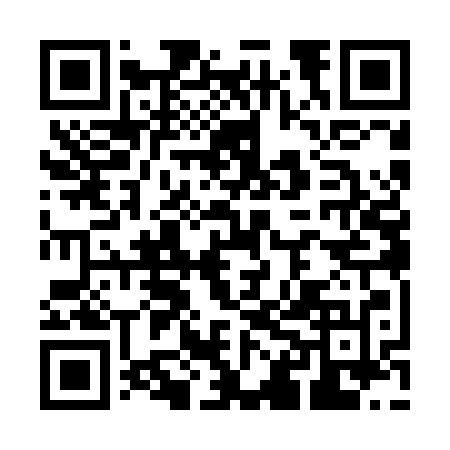 Ramadan times for Rouma, EstoniaMon 11 Mar 2024 - Wed 10 Apr 2024High Latitude Method: Angle Based RulePrayer Calculation Method: Muslim World LeagueAsar Calculation Method: HanafiPrayer times provided by https://www.salahtimes.comDateDayFajrSuhurSunriseDhuhrAsrIftarMaghribIsha11Mon4:344:346:5112:344:126:186:188:2612Tue4:314:316:4812:334:146:206:208:2913Wed4:284:286:4512:334:156:236:238:3214Thu4:244:246:4212:334:176:256:258:3415Fri4:214:216:3912:334:196:276:278:3716Sat4:184:186:3612:324:216:306:308:4017Sun4:144:146:3312:324:236:326:328:4318Mon4:114:116:3012:324:256:346:348:4619Tue4:074:076:2712:314:276:376:378:4820Wed4:044:046:2512:314:296:396:398:5121Thu4:004:006:2212:314:316:416:418:5422Fri3:563:566:1912:314:336:446:448:5723Sat3:533:536:1612:304:346:466:469:0024Sun3:493:496:1312:304:366:486:489:0325Mon3:453:456:1012:304:386:516:519:0626Tue3:413:416:0712:294:406:536:539:1027Wed3:373:376:0412:294:426:556:559:1328Thu3:333:336:0112:294:436:586:589:1629Fri3:293:295:5812:284:457:007:009:1930Sat3:253:255:5512:284:477:027:029:2331Sun4:214:216:521:285:498:058:0510:261Mon4:174:176:491:285:508:078:0710:292Tue4:134:136:461:275:528:098:0910:333Wed4:084:086:441:275:548:128:1210:374Thu4:044:046:411:275:558:148:1410:405Fri3:593:596:381:265:578:168:1610:446Sat3:553:556:351:265:598:198:1910:487Sun3:503:506:321:266:008:218:2110:528Mon3:453:456:291:266:028:238:2310:569Tue3:403:406:261:256:048:268:2611:0010Wed3:353:356:231:256:058:288:2811:04